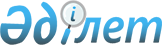 "2014-2016 жылдарға арналған Петропавл қаласының бюджеті туралы" Петропавл қалалық мәслихатының 2013 жылғы 27 желтоқсандағы № 1 шешіміне өзгеріс енгізу туралыСолтүстік Қазақстан облысы Петропавл қалалық мәслихатының 2014 жылғы 18 шілдедегі N 1 шешімі. Солтүстік Қазақстан облысының Әділет департаментінде 2014 жылғы 31 шілдеде N 2889 болып тіркелді

      Қазақстан Республикасының 2008 жылғы 4 желтоқсандағы Бюджет кодексінің 106, 109-баптарына, «Қазақстан Республикасындағы жергілікті мемлекеттік басқару және өзін-өзі басқару туралы» Қазақстан Республикасының 2001 жылғы 23 қаңтардағы Заңының 6-бабына 1 тармағының 1) тармақшасына «Нормативтiк құқықтық актiлер туралы» Қазақстан Республикасының 1998 жылғы 24 наурыздағы Заңының 21-бабына сәйкес, Петропавл қалалық мәслихаты ШЕШТІ:

       1. 

«2014-2016 жылдарға арналған Петропавл қаласының бюджеті туралы» Петропавл қалалық мәслихатының 2013 жылғы 27 желтоқсандағы № 1 шешіміне (2014 жылғы 14 қаңтардағы № 2481 мемлекеттік нормативтік құқықтық актілерді тіркеу тізілімінде тіркелген, 2014 жылғы 24 қаңтардағы № 4 «Қызылжар Нұры», № 3 «Проспект СК» газеттерінде жарияланған) мынадай өзгеріс енгізілсін:



      аталған шешімнің 1 қосымшасы осы шешімнің қосымшасына сай жаңа редакцияда мазмұндалсын;

      2. 

Осы шешiм 2014 жылғы 1 қаңтардан бастап қолданысқа енгізіледі.

 

  

2014 жылға арналған Петропавл қаласының бюджеті

 
					© 2012. Қазақстан Республикасы Әділет министрлігінің «Қазақстан Республикасының Заңнама және құқықтық ақпарат институты» ШЖҚ РМК
				

      Петропавл қалалық мәслихат

      сессиясының төрағасы 



      Петропавл қалалық мәслихат

      хатшысы Л. ЖалмұқановаЛ. Жалмұқанова

Қалалық мәслихаттың

2014 жылғы 18 шілдедегі

№ 1 шешiмiне

қосымша

Қалалық мәслихаттың

2013 жылғы 27 желтоқсандағы

№ 1 шешiмiне

1- қосымша

Санаты

СанатыСома (мың теңге)СыныбыСыныбыСома (мың теңге)Ішкі сыныбы Ішкі сыныбы Сома (мың теңге)АтауыI.Кiрiстер19 858 676,7

1Салықтық түсiмдер9 129 56903Әлеуметтiк салық4 918 4241Әлеуметтік салық4 918 42404Меншікке салынатын салықтар1 578 9621Мүлiкке салынатын салықтар901 2733Жер салығы155 5004Көлiк құралдарына салынатын салық522 18905Тауарларға, жұмыстарға және қызметтерге салынатын iшкi салықтар2 356 9942Акциздер1 943 2603Табиғи және басқа да ресурстарды пайдаланғаны үшiн түсетiн түсiмдер163 0004Кәсiпкерлiк және кәсiби қызметтi жүргiзгенi үшiн алынатын алымдар225 8055Ойын бизнесіне салық24 92908Заңдық мәнді іс-әрекеттерді жасағаны және (немесе) оған уәкілеттігі бар мемлекеттік органдар немесе лауазымды адамдар құжаттар бергені үшін алынатын міндетті төлемдер275 1891Мемлекеттiк баж275 189

2Салықтық емес түсiмдер79 30001Мемлекеттік меншіктен түсетін кірістер41 2501Мемлекеттік кәсіпорындардың таза кірісі бөлігінің түсімдері665Мемлекет меншігіндегі мүлікті жалға беруден түсетін кірістер41 18406Басқа да салықтық емес түсiмдер 38 0501Басқа да салықтық емес түсiмдер 38 050

3Негiзгi капиталды сатудан түсетін түсiмдер1 119 58401Мемлекеттiк мекемелерге бекiтiлген мемлекеттiк мүлiктi сату991 7711Мемлекеттiк мекемелерге бекiтiлген мемлекеттiк мүлiктi сату991 77103Жердi және материалдық емес активтердi сату127 8131Жердi сату103 3132Материалдық емес активтердi сату24 500

4Трансферттердің түсімдері9 530 223,702Мемлекеттiк басқарудың жоғары тұрған органдарынан түсетiн трансферттер9 530 223,72Облыстық бюджеттен түсетiн трансферттер9 530 223,7

Функционалдық топ

Функционалдық топ

Функционалдық топ

Функционалдық топСома (мың теңге)Бюджеттік бағдарламалардың әкімшісіБюджеттік бағдарламалардың әкімшісіБюджеттік бағдарламалардың әкімшісіБағдарламаБағдарламаАтауыII. Шығындар19 959 919,3

1Жалпы сипаттағы мемлекеттiк қызметтер229 032,0112Аудан (облыстық маңызы бар қала) мәслихатының аппараты15 328,0001Аудан (облыстық маңызы бар қала) мәслихатының қызметін қамтамасыз ету жөніндегі қызметтер15 328,0122Аудан (облыстық маңызы бар қала) әкімінің аппараты158 403,0001Аудан (облыстық маңызы бар қала) әкімінің қызметін қамтамасыз ету жөніндегі қызметтер143 783,0003Мемлекеттік органның күрделі шығыстары14 620,0452Ауданның (облыстық маңызы бар қаланың) қаржы бөлімі37 382,0001Ауданның (облыстық манызы бар қаланың) бюджетін орындау және ауданның (облыстық маңызы бар қаланың) коммуналдық меншігін басқару саласындағы мемлекеттік саясатты іске асыру жөніндегі қызметтер27 241,1003Салық салу мақсатында мүлікті бағалауды жүргізу2 329,8010Жекешелендіру, коммуналдық меншікті басқару, жекешелендіруден кейінгі қызмет және осыған байланысты дауларды реттеу 1 212,0011Коммуналдық меншікке түскен мүлікті есепке алу, сақтау, бағалау және сату6 599,1028Коммуналдық меншікке мүлікті сатып алу0,0453Ауданның (облыстық маңызы бар қаланың) экономика және бюджеттік жоспарлау бөлімі17 919,0001Экономикалық саясатты, мемлекеттік жоспарлау жүйесін қалыптастыру мен дамыту және ауданды (облыстық маңызы бар қаланы) басқару саласындағы мемлекеттік саясатты іске асыру жөніндегі қызметтер17 472,0061Бюджеттік инвестициялар мәселелері бойынша құжаттаманы сараптау және бағалау, бюджеттік инвестициялардың іске асырылуына бағалар жүргізу447,0

2Қорғаныс27 701,0122Аудан (облыстық маңызы бар қала) әкiмінің аппараты 27 701,0005Жалпыға бірдей әскери міндетті атқару шеңберіндегі іс-шаралар27 701,0

3Қоғамдық тәртіп, қауіпсіздік, құқықтық, сот, қылмыстық-атқару қызметі72 024,6458Ауданның (облыстық маңызы бар қаланың) тұрғын үй-коммуналдық шаруашылығы, жолаушылар көлігі және автомобиль жолдары бөлімі72 024,6021Елдi мекендерде жол қозғалысы қауiпсiздiгін қамтамасыз ету72 024,6

4Бiлiм беру6 217 355,4464Ауданның (облыстық маңызы бар қаланың) білім бөлімі6 191 382,0001Жергілікті деңгейде білім беру саласындағы мемлекеттік саясатты іске асыру жөніндегі қызметтер21 055,0003Жалпы білім беру4 189 931,1004Ауданның (облыстық маңызы бар қаланың) мемлекеттік білім беру мекемелерінде білім беру жүйесін ақпараттандыру005Ауданның (облыстык маңызы бар қаланың) мемлекеттік білім беру мекемелер үшін оқулықтар мен оқу-әдiстемелiк кешендерді сатып алу және жеткізу35 520,0006Балаларға қосымша білім беру 296 988,0009Мектепке дейінгі тәрбиелеу мен оқытуды қамтамасыз ету868 429,0

Функционалдық топ

Функционалдық топ

Функционалдық топ

Функционалдық топСома (мың теңге)Бюджеттік бағдарламалардың әкімшісіБюджеттік бағдарламалардың әкімшісіБюджеттік бағдарламалардың әкімшісіБағдарламаБағдарламаАтауы015Жетім баланы (жетім балаларды) және ата-аналарының қамқорынсыз қалған баланы (балаларды) күтіп-ұстауға қамқоршыларға (қорғаншыларға) ай сайынғы ақшалай қаражат төлемі51 269,0040Мектепке дейінгі білім беру ұйымдарында мемлекеттік білім беру тапсырысын іске асыруға491 896,0067Ведомстволық бағыныстағы мемлекеттік мекемелерінің және ұйымдарының күрделі шығыстары236 293,9467Ауданның (облыстық маңызы бар қаланың) құрылыс бөлімі25 973,4037Білім беру объектілерін салу және реконструкциялау25 973,4

6Әлеуметтiк көмек және әлеуметтiк қамсыздандыру655 838,8451Ауданның (облыстық маңызы бар қаланың) жұмыспен қамту және әлеуметтік бағдарламалар бөлімі648 900,8001Жергілікті деңгейде жұмыспен қамтуды қамтамасыз ету және халық үшін әлеуметтік бағдарламаларды іске асыру саласындағы мемлекеттік саясатты іске асыру жөніндегі қызметтер60 799,0002Еңбекпен қамту бағдарламасы141 133,0005Мемлекеттік атаулы әлеуметтік көмек 49 562,6006Тұрғын үй көмегі57 085,5007Жергілікті өкілетті органдардың шешімі бойынша мұқтаж азаматтардың жекелеген топтарына әлеуметтік көмек144 814,0010Үйден тәрбиеленіп оқытылатын мүгедек балаларды материалдық қамтамасыз ету4 092,0011Жәрдемақыларды және басқа да әлеуметтік төлемдерді есептеу, төлеу мен жеткізу бойынша қызметтерге ақы төлеу600,0013Белгіленген тұрғылықты жері жоқ тұлғаларды әлеуметтік бейімдеу53 039,0014Мұқтаж азаматтарға үйде әлеуметтiк көмек көрсету58 712,001618 жасқа дейінгі балаларға мемлекеттік жәрдемақылар7 122,2017Мүгедектерді оңалту жеке бағдарламасына сәйкес, мұқтаж мүгедектерді міндетті гигиеналық құралдармен және ымдау тілі мамандарының қызмет көрсетуін, жеке көмекшілермен қамтамасыз ету48 925,5021Мемлекеттік органның күрделі шығыстары18 049,0067Ведомстволық бағыныстағы мемлекеттік мекемелерінің және ұйымдарының күрделі шығыстары4 967,0458Ауданның (облыстық маңызы бар қаланың) тұрғын үй-коммуналдық шаруашылығы, жолаушылар көлігі және автомобиль жолдары бөлімі6 938,0050Мүгедектердің құқықтарын қамтамасыз ету және өмір сүру сапасын жақсарту жөніндегі іс-шаралар жоспарын іске асыру6 938,0

7Тұрғын үй-коммуналдық шаруашылық7 326 876,8467Ауданның (облыстық маңызы бар қаланың) құрылыс бөлімі4 932 860,8003Мемлекеттік коммуналдық тұрғын үй қорының тұрғын үйін жобалау, салу және (немесе) сатып алу2 642 010,4004Инженерлік коммуникациялық инфрақұрылымды жобалау, дамыту, жайластыру және (немесе) сатып алу2 289 710,3072Жұмыспен қамту 2020 жол картасы шеңберінде тұрғын жай салу және (немесе) сатып алу және инженерлік коммуникациялық инфрақұрылымдарды дамыту (немесе) сатып алу1 140,1

Функционалдық топ

Функционалдық топ

Функционалдық топ

Функционалдық топСома (мың теңге)Бюджеттік бағдарламалардың әкімшісіБюджеттік бағдарламалардың әкімшісіБюджеттік бағдарламалардың әкімшісіБағдарламаБағдарламаАтауы458Ауданның (облыстық маңызы бар қаланың) тұрғын үй-коммуналдық шаруашылығы, жолаушылар көлігі және автомобиль жолдары бөлімі2 378 518,0002Мемлекеттік қажеттіліктер үшін жер учаскелерін алып қою, соның ішінде сатып алу жолымен алып қою және осыған байланысты жылжымайтын мүлікті иеліктен айыру94 117,3003Мемлекеттік тұрғын үй қорының сақталуын ұйымдастыру29 918,0004Азматтардың жекелеген санаттарын тұрғын үймен қамтамасыз ету158 737,5012Сумен жабдықтау және су бұру жүйесінің жұмыс істеуі 140 695,6015Елдi мекендердің көшелерiн жарықтандыру253 287,0016Елдi мекендердiң санитариясын қамтамасыз ету367 580,7017Жерлеу орындарын күтiп-ұстау және туысы жоқтарды жерлеу16 510,7018Елдi мекендердi абаттандыру және көгалдандыру200 623,2026Ауданның (облыстық маңызы бар қаланың) коммуналдық меншігіндегі жылу жүйелерін қолдануды ұйымдастыру12 616,3028Коммуналдық шаруашылықты дамыту69 213,7029Сумен жабдықтау жүйесін дамыту1 019 778,0031Кондоминиум объектісіне техникалық паспорттар дайындау1 140,0041Жұмыспен қамту 2020 жол картасы бойынша қалаларды және ауылдық елді мекендерді дамыту шеңберінде объектілерді жөндеу және абаттандыру14 300,0464Ауданның (облыстық маңызы бар қаланың) білім бөлімі3 048,00262020 Жұмыспен қамтудық Жол картасы бойынша қалалық және ауылдық елді мекендерді дамыту аясында объектілерді жөндеу3 048,0479Тұрғын үй инспекциясы бөлімі 12 450,0001Жергілікті деңгейде тұрғын үй қоры саласындағы мемлекеттік саясатты іске асыру жөніндегі қызметтер12 450,0

8Мәдениет, спорт, туризм және ақпараттық кеңістiк1 455 557,5455Ауданның (облыстық маңызы бар қаланың) мәдениет және тілдерді дамыту бөлімі107 789,0003Мәдени-бос уақыт жұмысын қолдау103 289,0032Ведомстволық бағыныстағы мемлекеттік мекемелерінің және ұйымдарының күрделі шығыстары4 500,0465Ауданның (облыстық маңызы бар қаланың) дене шынықтыру және спорт бөлімі7 334,8006Аудандық (облыстық маңызы бар қалалық) деңгейде спорттық жарыстар өткiзу7 334,8455Ауданның (облыстық маңызы бар қаланың) мәдениет және тiлдердi дамыту бөлiмi32 140,0006Аудандық (қалалық) кiтапханалардың жұмыс iстеуi29 065,0007Мемлекеттік тілді және Қазақстан халықтарының басқа да тілдерін дамыту3 075,0456Ауданның (облыстық маңызы бар қаланың) iшкi саясат бөлiмi27 376,0002Газеттер мен журналдар арқылы мемлекеттік ақпараттық саясат жүргізу жөніндегі қызметтер22 710,0005Телерадио хабарларын тарату арқылы мемлекеттік ақпараттық саясатты жүргізу жөніндегі қызметтер4 666,0455Ауданның (облыстық маңызы бар қаланың) мәдениет және тілдерді дамыту бөлімі10 951,0001Жергілікті деңгейде тілдерді және мәдениетті дамыту саласындағы мемлекеттік саясатты іске асыру жөніндегі қызметтер10 951,0456Ауданның (облыстық маңызы бар қаланың) iшкi саясат бөлiмi61 187,0001Жергілікті деңгейде ақпарат, мемлекеттілікті нығайту және азаматтардың әлеуметтік сенімділігін қалыптастыру саласында мемлекеттік саясатты іске асыру жөніндегі қызметтер54 876,0

Функционалдық топ

Функционалдық топ

Функционалдық топ

Функционалдық топСома (мың теңге)Бюджеттік бағдарламалардың әкімшісіБюджеттік бағдарламалардың әкімшісіБюджеттік бағдарламалардың әкімшісіБағдарламаБағдарламаАтауы003Жастар саясаты саласындағы өңірлік бағдарламаларды iске асыру6 311,0465Ауданның (облыстық маңызы бар қаланың) дене шынықтыру және спорт бөлімі9 132,0001Жергілікті деңгейде дене шынықтыру және спорт саласындағы мемлекеттік саясатты іске асыру жөніндегі қызметтер9 132,0467Ауданның (облыстық маңызы бар қаланың) құрылыс бөлімі1 199 647,7008Cпорт объектілерін дамыту 1 199 647,7

10Ауыл, су, орман, балық шаруашылығы, ерекше қорғалатын табиғи аумақтар, қоршаған ортаны және жануарлар дүниесін қорғау, жер қатынастары43 225,3463Ауданның (облыстық маңызы бар қаланың) жер қатынастары бөлімі25 795,4001Аудан (облыстық маңызы бар қала) аумағында жер қатынастарын реттеу саласындағы мемлекеттік саясатты іске асыру жөніндегі қызметтер25 398,4006Аудандардың, облыстық маңызы бар, аудандық маңызы бар қалалардың, кенттердiң, ауылдардың, ауылдық округтердiң шекарасын белгiлеу кезiнде жүргiзiлетiн жерге орналастыру397,0475Ауданның (облыстық маңызы бар қаланың) кәсіпкерлік, ауыл шаруашылығы және ветеринария бөлімі17 429,9005Мал көмінділерінің (биотермиялық шұңқырлардың) жұмыс істеуін қамтамасыз ету7 957,0006Ауру жануарларды санитарлық союды ұйымдастыру68,0007Қаңғыбас иттер мен мысықтарды аулауды және жоюды ұйымдастыру7 614,0013Эпизоотияға қарсы іс-шаралар жүргізу1 790,9

11Өнеркәсіп, сәулет, қала құрылысы және құрылыс қызметі39 315,4467Ауданның (облыстық маңызы бар қаланың) құрылыс бөлімі24 330,4001Жергілікті деңгейде құрылыс саласындағы мемлекеттік саясатты іске асыру жөніндегі қызметтер24 330,4468Ауданның (облыстық маңызы бар қаланың) сәулет және қала құрылысы бөлімі14 985,0001Жергілікті деңгейде сәулет және қала құрылысы саласындағы мемлекеттік саясатты іске асыру жөніндегі қызметтер12 632,0003Ауданың қала құрлысы даму аумағын және елді мекендердің бас жоспарлары схемаларын әзірлеу2 353,0

12Көлiк және коммуникация986 140,3458Ауданның (облыстық маңызы бар қаланың) тұрғын үй-коммуналдық шаруашылығы, жолаушылар көлігі және автомобиль жолдары бөлімі986 140,3022Көлік инфрақұрылымын дамыту447 106,1023Автомобиль жолдарының жұмыс істеуін қамтамасыз ету331 812,7024Кентiшiлiк (қалаiшiлiк), қала маңындағы ауданiшiлiк қоғамдық жолаушылар тасымалдарын ұйымдастыру8 052,8045Аудандық маңызы бар автомобиль жолдарын және елді-мекендердің көшелерін күрделі және орташа жөндеу199 168,7

13Басқалар1 412 791,4452Ауданның (облыстық маңызы бар қаланың) қаржы бөлімі149 248,0012Ауданның (облыстық маңызы бар қаланың) жергілікті атқарушы органының резерві 149 248,0458Ауданның (облыстық маңызы бар қаланың) тұрғын үй-коммуналдық шаруашылығы, жолаушылар көлігі және автомобиль жолдары бөлімі1 245 010,4

Функционалдық топ

Функционалдық топ

Функционалдық топ

Функционалдық топСома (мың теңге)Бюджеттік бағдарламалардың әкімшісіБюджеттік бағдарламалардың әкімшісіБюджеттік бағдарламалардың әкімшісіБағдарламаБағдарламаАтауы001Жергілікті деңгейде тұрғын үй-коммуналдық шаруашылығы, жолаушылар көлігі және автомобиль жолдары саласындағы мемлекеттік саясатты іске асыру жөніндегі қызметтер65 433,4013Мемлекеттік органның күрделі шығыстары300,0043«Өңірлерді дамыту» бағдарламасы шеңберінде инженерлік инфрақұрылымын дамыту1 179 277,0475Ауданның (облыстық маңызы бар қаланың) кәсіпкерлік, ауыл шаруашылығы және ветеринария бөлімі18 533,0001Жергілікті деңгейде кәсіпкерлік, өнеркәсіп, ауыл шаруашылығы және ветеринария саласындағы мемлекеттік саясатты іске асыру жөніндегі қызметтер18 533,0

14Борышқа қызмет көрсету711,1452Ауданның (облыстық маңызы бар қаланың) қаржы бөлімі711,1013Жергілікті атқарушы органдардың облыстық бюджеттен қарыздар бойынша сыйақылар мен өзге де төлемдерді төлеу бойынша борышына қызмет көрсету711,1

15Трансферттер1 493 349,7452Ауданның (облыстық маңызы бар қаланың) қаржы бөлімі1 493 349,7006Пайдаланылмаған (толық пайдаланылмаған) нысаналы трансферттерді қайтару86 435,7007Бюджеттік алулар1 406 914,0III. Таза бюджеттiк кредиттеу0,0IV. Қаржылық активтермен операциялар бойынша сальдо835 110,0V. Бюджет тапшылығы (профициті)835 110,0

13Басқалар835 110,0458Ауданның (облыстық маңызы бар қаланың) тұрғын үй-коммуналдық шаруашылығы, жолаушылар көлігі және автомобиль жолдары бөлімі835 110,0060Мамандандырылған уәкілетті органдардың жарғылық капиталын ұлғайту. 777 110,0065Заңды тұлғалардың жарғылық капиталын қалыптастыру немесе ұлғайту58 000,0V. Бюджет тапшылығы (профициті)-936 352,6VI. Бюджет тапшылығын қаржыландыру (профицитiн пайдалану)936 352,6

Санаты

Санаты

Санаты

СанатыСома (мың теңге)СыныбыСыныбыСыныбыІшкі сыныбыІшкі сыныбыАтауы

7Қарыздар түсімі705 426,001Мемлекеттік ішкі қарыздар 705 426,02Қарыз алу келісім-шарттары705 426,003Ауданның (облыстық маңызы бар қаланың) жергілікті атқарушы органы алатын қарыздар705 426,0

Функционалдық топ

Функционалдық топ

Функционалдық топ

Функционалдық топСома (мың теңге)Бюджеттік бағдарламалардың әкімшісіБюджеттік бағдарламалардың әкімшісіБюджеттік бағдарламалардың әкімшісіБағдарламаБағдарламаАтауы

16Қарыздарды өтеу500 000,0452Ауданның (облыстық маңызы бар қаланың) қаржы бөлімі500 000,0008Жергілікті атқарушы органның жоғары тұрған бюджет алдындағы борышын өтеу500 000,0

Санаты

Санаты

Санаты

СанатыСома (мың теңге)СыныбыСыныбыСыныбыІшкі сыныбыІшкі сыныбыАтауы

8Бюджеттік қаражаттың пайдаланылатын қалдықтары730 926,601Бюджет қаражаты қалдықтары730 926,61Бюджет қаражатының бос қалдықтары730 926,6